The Commonwealth of MassachusettsExecutive Office of Health and Human ServicesDepartment of Public HealthBureau of Climate and Environmental HealthRadiation Control ProgramSchrafft Center, Suite 1M2A 529 Main Street, Charlestown, MA  02129Phone: 617-242-3035 Fax: 617-242-3457www.mass.gov/dph/rcp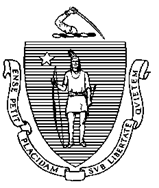 REGISTRATION OF SERVICES Application FormAPPLICATION AREA FOR REGISTRATION: (Check appropriate item(s))DATE SERVICES ESTABLISHED IN MASSACHUSETTS: 	QUALIFIED INDIVIDUALS:[ ] LIST OF INDIVIDUALS AND THEIR QUALIFICATION DOCUMENTATION ATTACHEDOn a separate sheet describe the training and experience which qualify the QUALIFYING INDIVIDUAL/S to discharge the services for which you are applying for registration. If a number of individuals are employed to provide these services, specify your training and experience requirements for employment, Attach SIGNED Training Certificates.MINIMUM EDUCATION AND TRAINING FOR PERSONS PERFORMING X-RAY OR RADIATION MACHINE ASSEMBLY, INSTALLATION OR REPAIR All persons performing radiation machine assembly, installation or repair shall meet the general requirements in subparagraph 1. 1.General requirements include:Formal training (may be satisfied by factory school, military technical training school, or other courses in radiation machine assembly, installation or repair techniques) providing familiarity with the type(s) of equipment to be serviced, to include radiation safety.Knowledge of protective measures to reduce potentially hazardous conditions; and Six months of supervised assembly and repair of the type(s) of equipment to be serviced. RADIATION SAFETY RESPONSIBLE INDIVIDUAL:[ ] RADIATION SAFETY RESPONSIBLE INDIVIDUAL QUALIFICATION DOCUMENTATION ATTACHEDOn a separate sheet document the training and experience which qualify the RADIATION SAFETY RESPONSIBLE INDIVIDUAL to discharge the services for which you are applying for registration. Include documentation to support designation as RADIATION SAFETY RESPONSIBLE INDIVIDUAL (ex: Diploma, Certification, and Training Documentation).The RADIATION SAFETY RESPONSIBLE INDIVIDUAL is responsible for oversight of the actions of personnel performing duties involving radiation /radioactive materials for the registrant. Oversight of these individuals is commensurate with the risk of the task.[ ] I certify that I have read and understand the pertinent sections of 105 CMR 120.000: To Control the Radiation Hazards of Radioactive Material and of Machines Which Emit Ionizing Radiation.RADIATION SAFETY RESPONSIBLE INDIVIDUAL SIGNATURE: 				_______	NAME (LAST, FIRST): 		                                                    (PRINT)       DATE: 			[ ] I CERTIFY THAT THE INFORMATION PROVIDED IN THIS APPLICATION IS TRUE AND COMPLETE.REGISTRANT SIGNATURE: 				_______	NAME (LAST, FIRST): 		                                                   (PRINT)      DATE: 			TITLE: 					you must ENSURE YOU submit the following:[ ] Submit completed application[ ] Submit List of QUALIFIED INDIVIDUALS and qualification documentation for each[ ] Submit RADIATION SAFETY RESPONSIBLE INDIVIDUAL qualification documentation [ ] Submit check or money order payable to the Commonwealth of Massachusetts for $ 150.00If at any time you have changes to the information submitted on the form, please update and send the appropriate documentation to RadiationControl@massmail.state.ma.usADDITIONAL INFORMATION MAY BE FOUND AThttp://www.mass.gov/eohhs/gov/departments/dph/programs/environmental-health/exposure-topics/radiation/registration/Name:Email :     ___________________________________________________MAILING ADDRESS:Email :     ___________________________________________________MAILING ADDRESS:Email :     ___________________________________________________MAILING ADDRESS:Email :     ___________________________________________________MAILING ADDRESS:Email :     ___________________________________________________MAILING ADDRESS:Email :     ___________________________________________________MAILING ADDRESS:Telephone:Telephone:Telephone:_______________________Street/ PO Box:Street/ PO Box:____________________________________________________________________________________________________________________________________________________________________________________________________________________________State:State:State:________________________City:City:____________________________________________________________________________________________________________________________________________________________________________________________________________________________Zip Code:Zip Code:Zip Code:________________________a.	( )	Installation and/or servicing of x-ray equipmentb.	( )	Calibration of radiation measurement equipmentc.	( )	Personnel dosimetry servicesd.	( )	Health Physics services (Circle one or more): (2a,2b,2c,2d)e.	( )	Other (specify): ___________________________________(2a)	Shielding Design(2b) 	Diagnostic Radiology (ex. mammo)(2c) 	Therapy Medical Physics(2d) 	Mammography Medical Physics